MassHealth Drug Utilization Review (DUR) Program(800) 745-7318 (phone) (877) 208-7428 (fax)DUR BOARD MEETING (REMOTE)Quarterly MeetingSeptember 14, 2022AGENDAWelcome and Introductory Remarks Pipeline UpdateThe Pipeline Update provides a brief overview of clinical and regulatory updates regarding select pharmaceutical pipeline agents in late-stage development.Annual Special Populations UpdateThis overview is a summary of the current structure of the Drug Utilization Review Special Populations Program. It summarizes clinical outcomes of the program over the past year.Opioid Dependence and Reversal Agents Quality Assurance AnalysisThis overview is an evaluation of current medical literature. It provides a brief overview of new guideline recommendations in this disease state.Pediatric Behavioral Health Medication Initiative UpdateThis overview is a summary of the current structure of the Pediatric Behavioral Health Medication Initiative. It summarizes clinical outcomes since the program’s inception.MHDL Update The MHDL Overview includes new additions, changes in Prior Authorization (PA) status, and related attachment updates to be implemented with a recent publication rollout.  							  DUR Operational Update The DUR Operational Overview includes statistics associated with Prior Authorization (PA) review and PA response, and Call Center metrics.		                          MassHealth UpdateThe MassHealth Update is a brief summary of recent developments in MassHealth in the context of pharmacy, managed care, or public health.Open ForumPalivizumab (Synagis) Quality Assurance AnalysisThis overview is an evaluation of current medical literature. It provides a brief overview of new guideline recommendations in this disease state.(time permitting)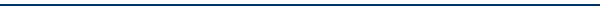 Zoom link: https://umassmed.zoom.us/j/96981147732?pwd=SVRqU1hIWG1xdVVhUyttdmIvZksrUT09Time: 6:00 p.m. – 8:00 p.m.The Massachusetts Commission for the Deaf and Hard of Hearing will assist with arrangements for a sign language interpreter. The Commission may be reached at (617) 740-1600 VOICE and (617) 740-1700 TTY.Next DUR Board (open meeting): December 14, 2022